DAFTAR PUSTAKABudianto, F., Mustaqim., Wibowo H., (2014). Generator Turbin Angin Putaran	Rendah. Fakultas Teknik, Universitas Pancasakti Tegal.Ghofur, M.A., (2020). Perancangan Dan Simulasi Turbin AnginSumbu Horizontal	(Tash) Dengan Variasi Jumlah Blade Dan Variasi SudutPitch Serta	Analisis Power, Torque Dan Thrust Menggunakan Aplikasi Q Blad.	Keselamatan Penerbangan di Masa Pandemi Covid-19, SENATIK 2020,	Vol. VI, ISBN 978-602-52742-2-0.Melda, L., Refidal, N., Hamdi, R., (2013). Analisa Proses Charging Akumulator	Pada Prototipe	Turbin Angin Horizontal Di Pantai Purus Padang. Jurnal	Nasional Teknik Elektro, Vol. 2 No. 1, Maret 2013, ISSN: 2302 – 2949.Najma., Muliawan, A., Anita, F., (2021), Perancangan Prototipe Turbin Angin	Sumbu Horizontal Skala Laboratorium Dengan Inverter. Jurnal Teknik	JAGO Vol. 1 No. 1, Juni 2021.Nauvaldy, I.M (2022) Pengaruh Variasi Sudut Baling – baling Terhadap	Cut In	Speed Turbin Angin Horizontal Berdiameter Dua Meter. Fakultas Teknik	dan Ilmu Komputer, Universitas Pancasakti Tegal.Nizardi T A., (2021). Rancang Bangun Propeller Turbin Angin Sumbu Vertical	Berbahan Dasar Komposit Fiberglass (Gfrp). Jurnal Mekanova, Vol 7 No.	1, April 2021, P-ISSN : 2477-5029, E-ISSN : 2502-0498.Peter J. Schubel., (2012). Wind Turbine Blade Design. Energies 2012, 5, 3425-3449; doi:10.3390/en5093425, ISSN 1996-1073. Sahid., (2019). Rancang Bangun Turbin Angin Poros Horizontal Tiga Sudu	Flat Berlapis Tiga Dengan Variasi Sudut Dan Posisi Sudu. Jurnal Teknik	Energi Vol 15 No. 1 Januari 2019; 14- 19.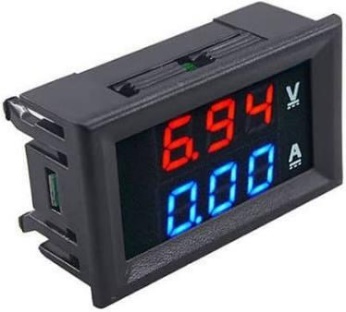 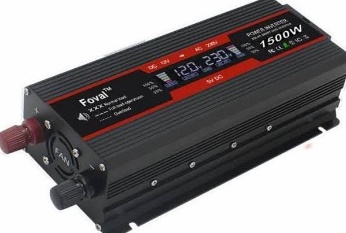 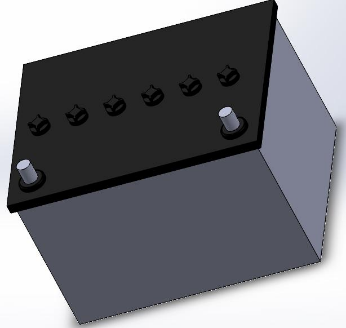 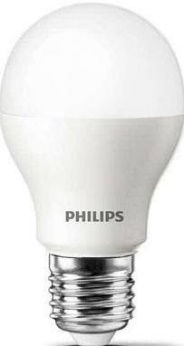 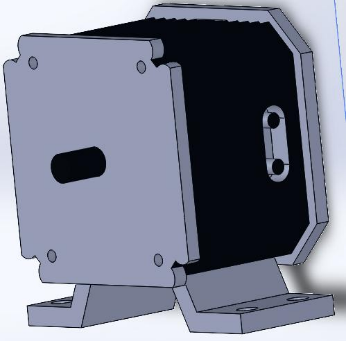 Gambar Diagram Rangkaian Kelistrikan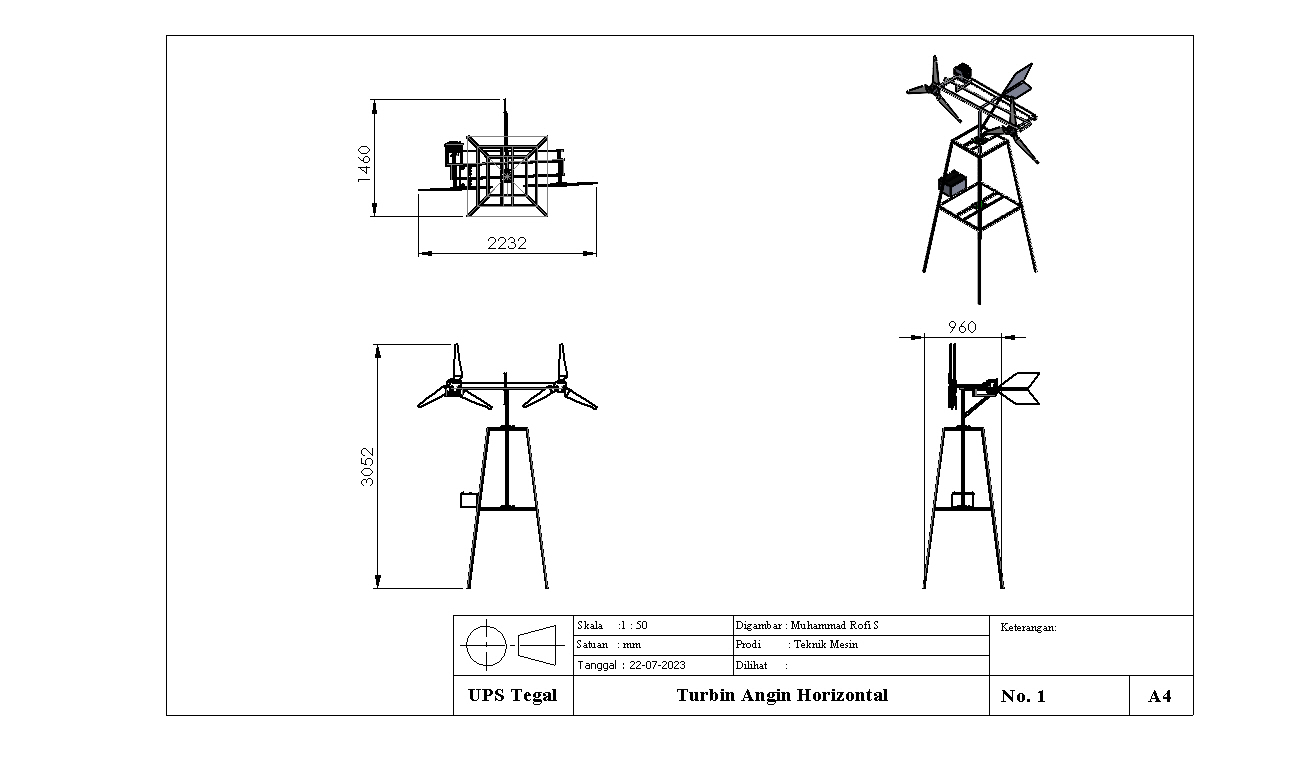 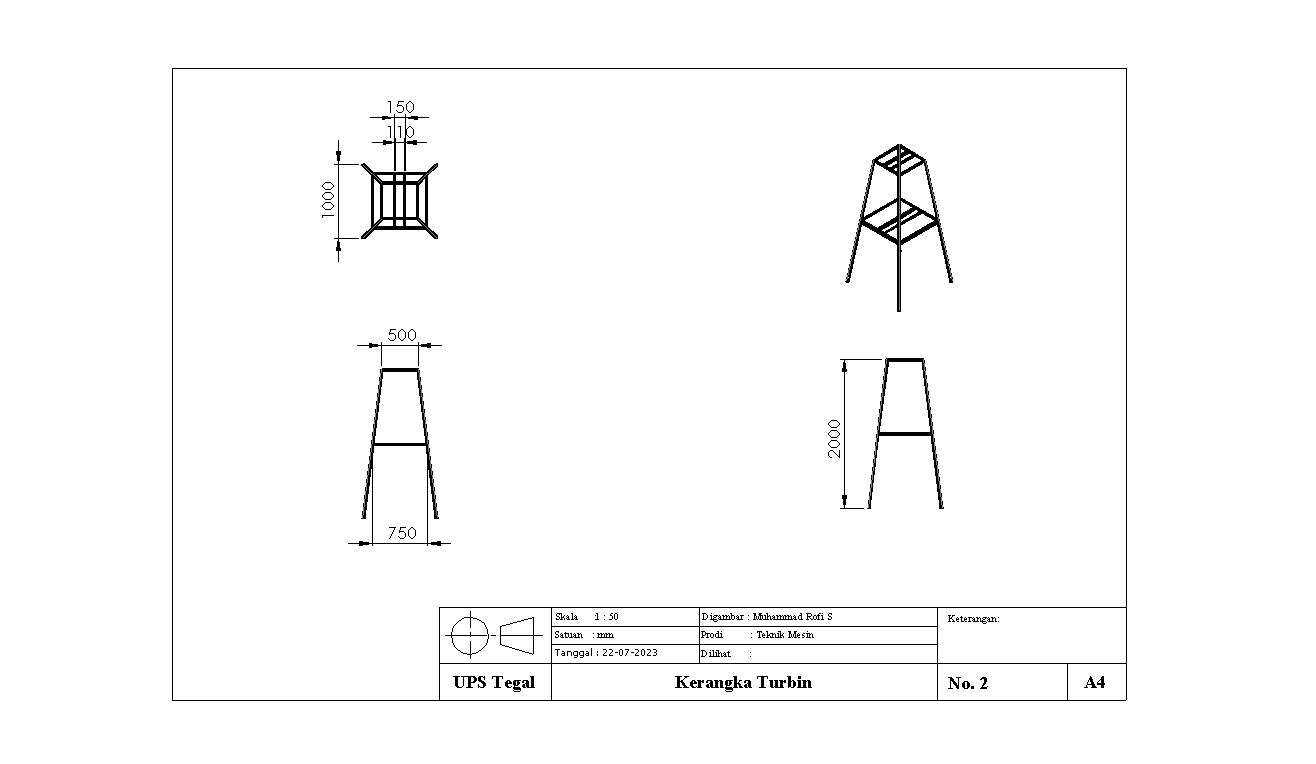 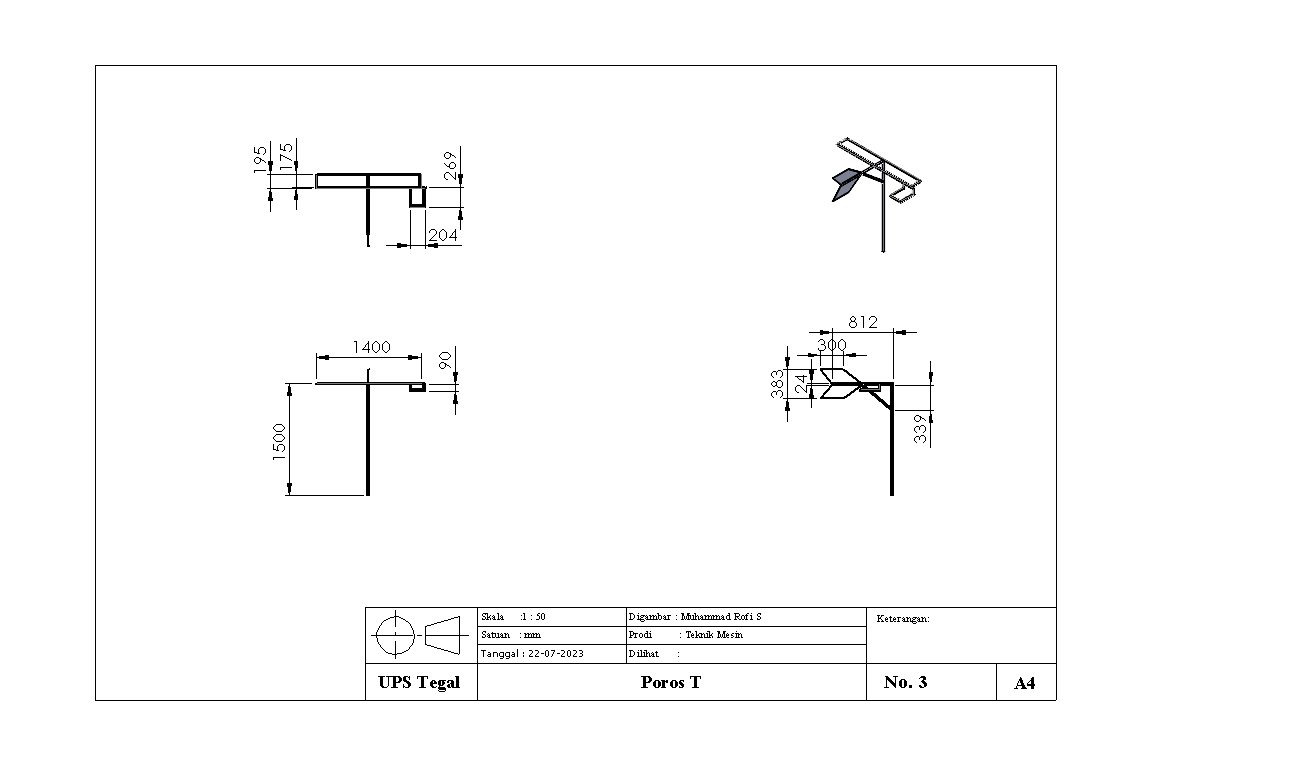 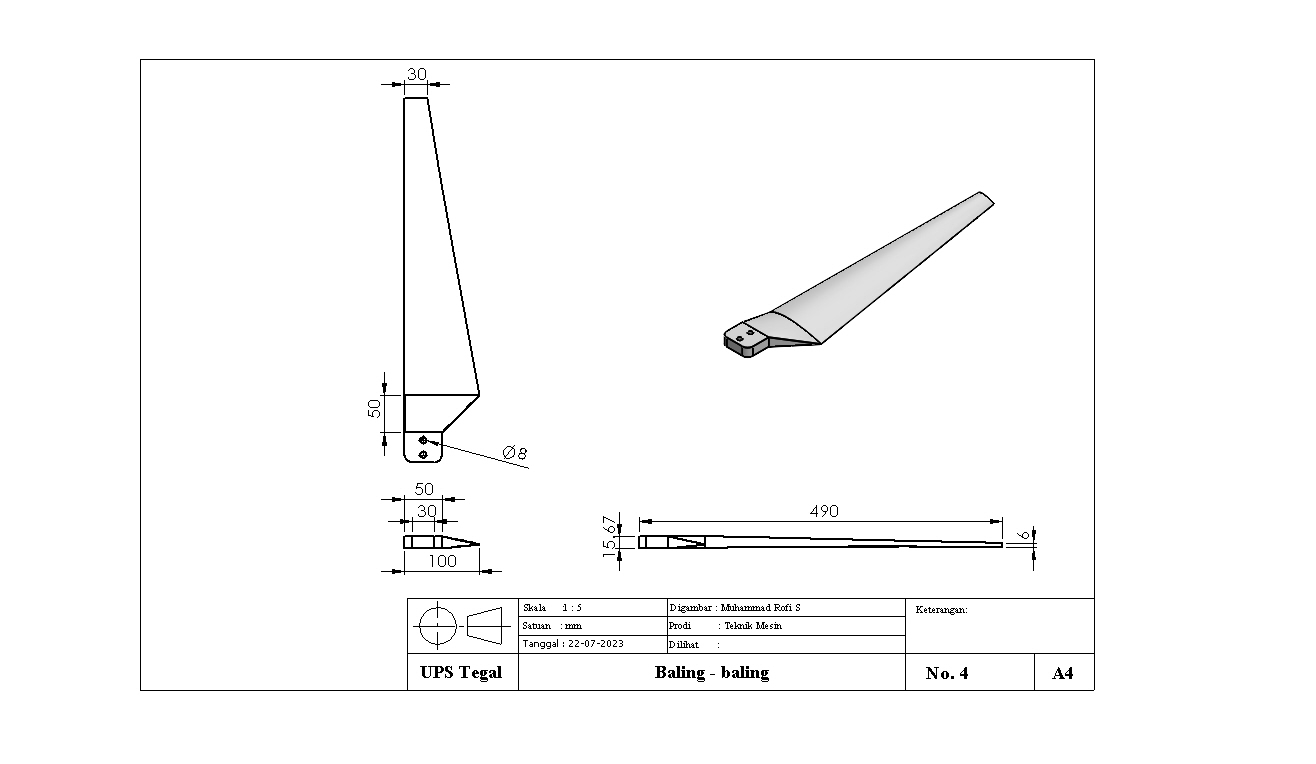 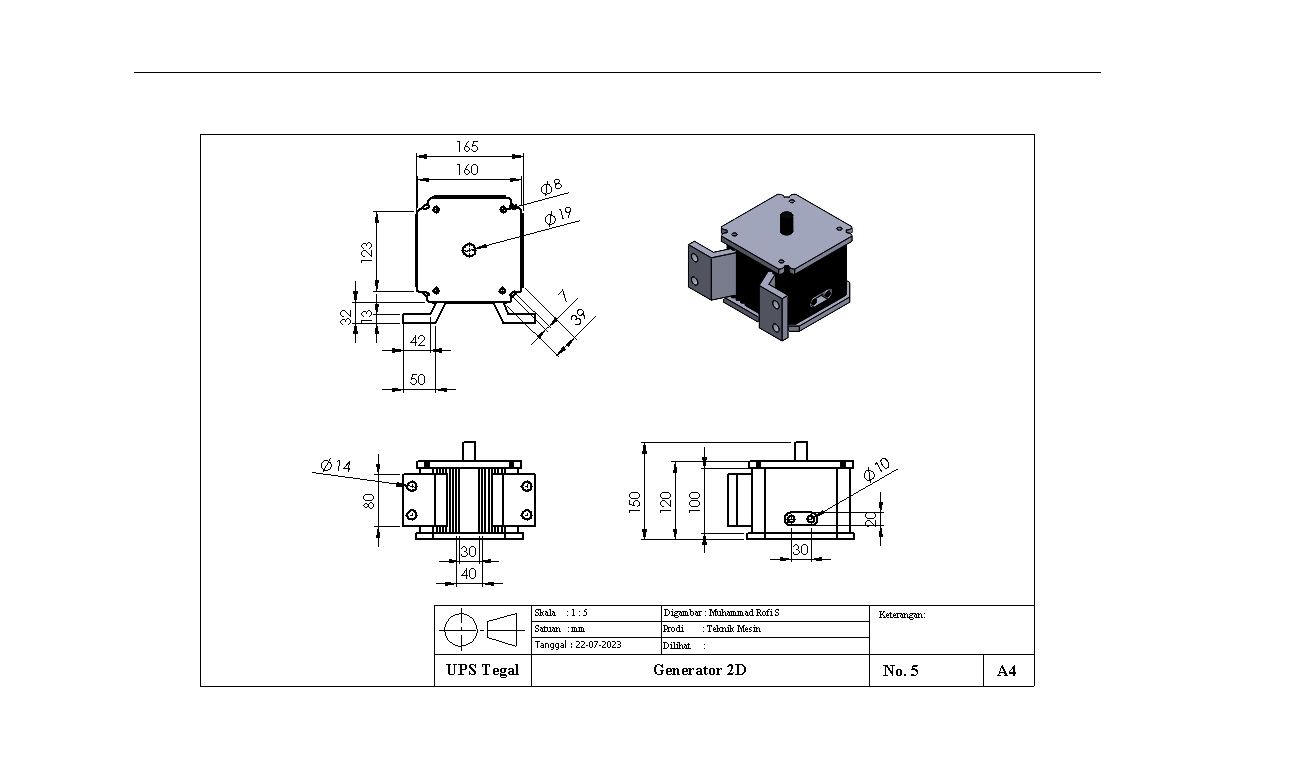 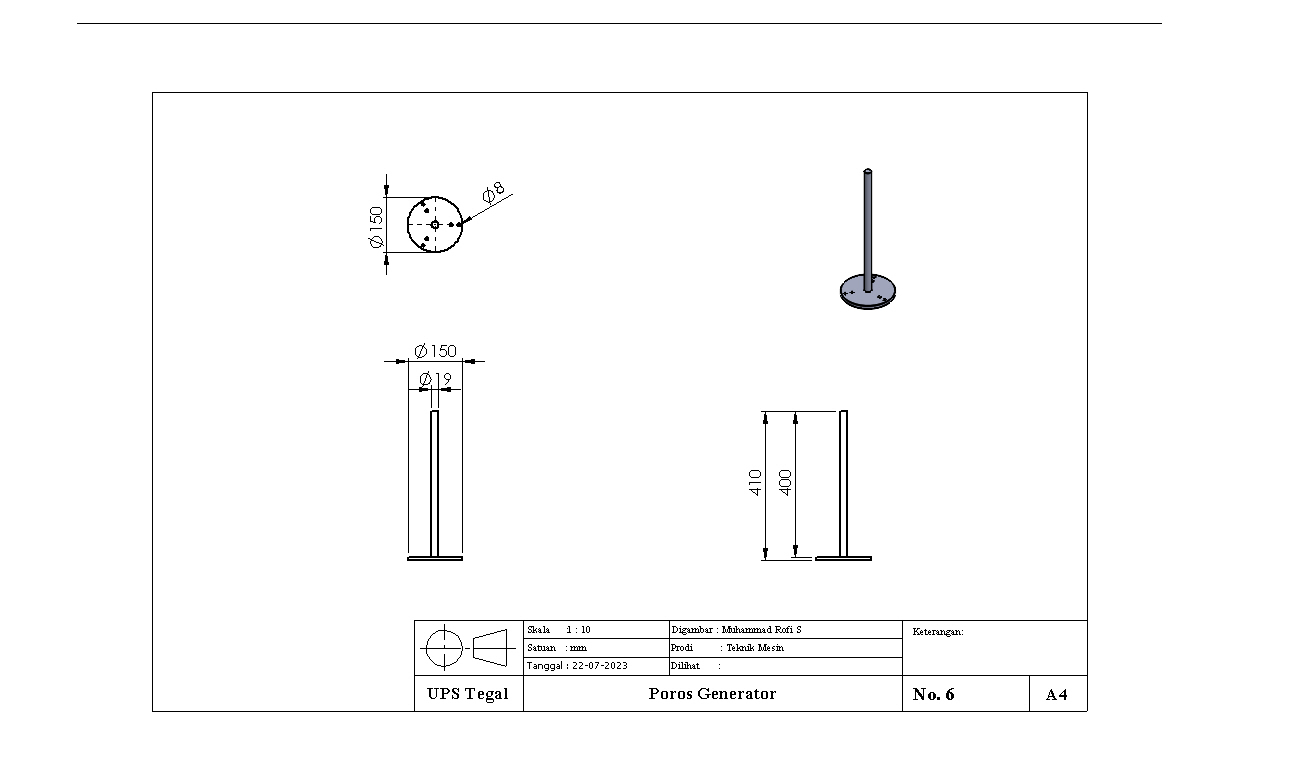 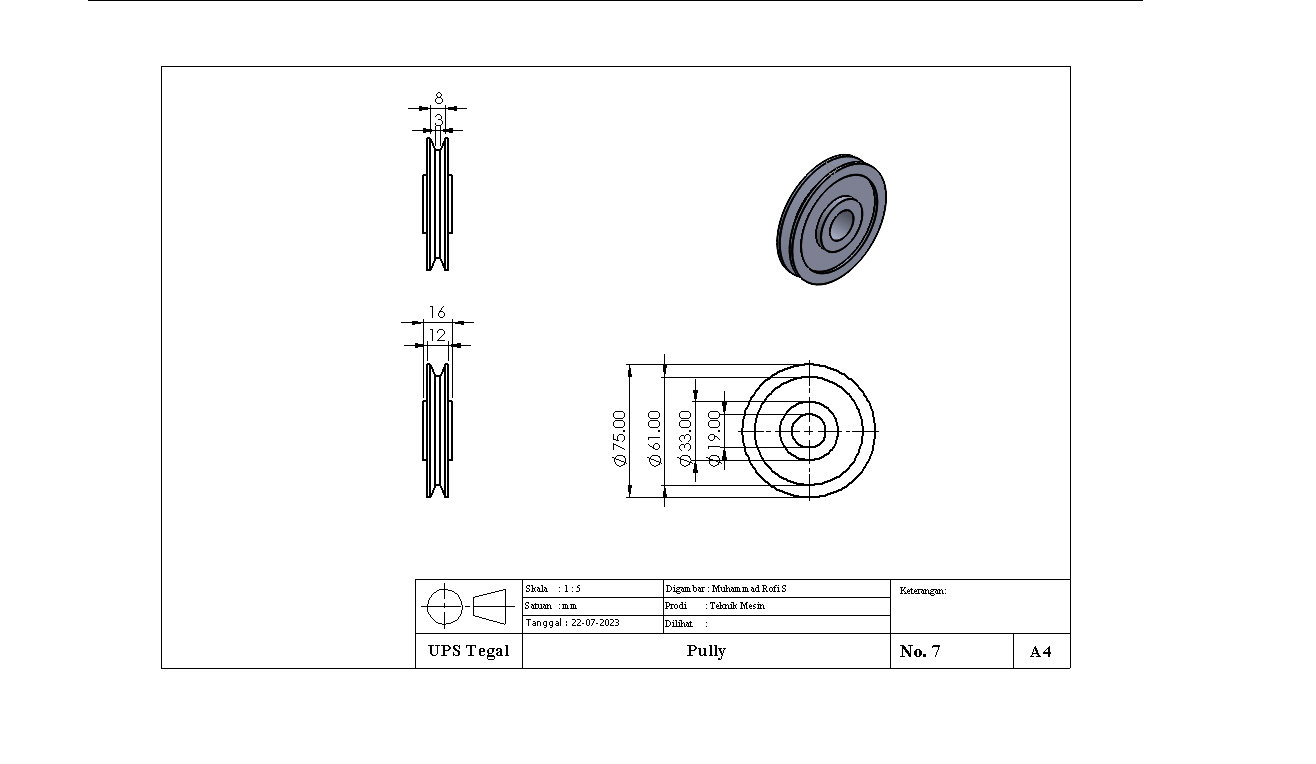 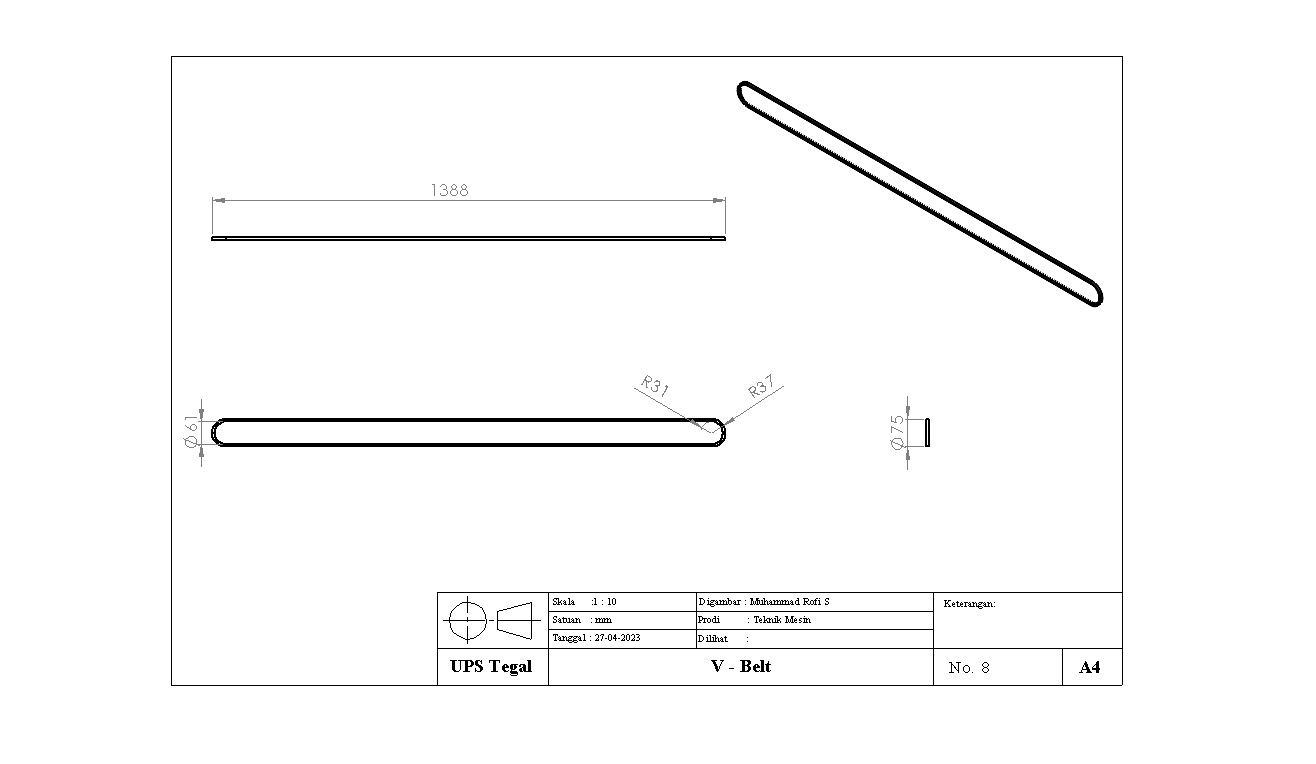 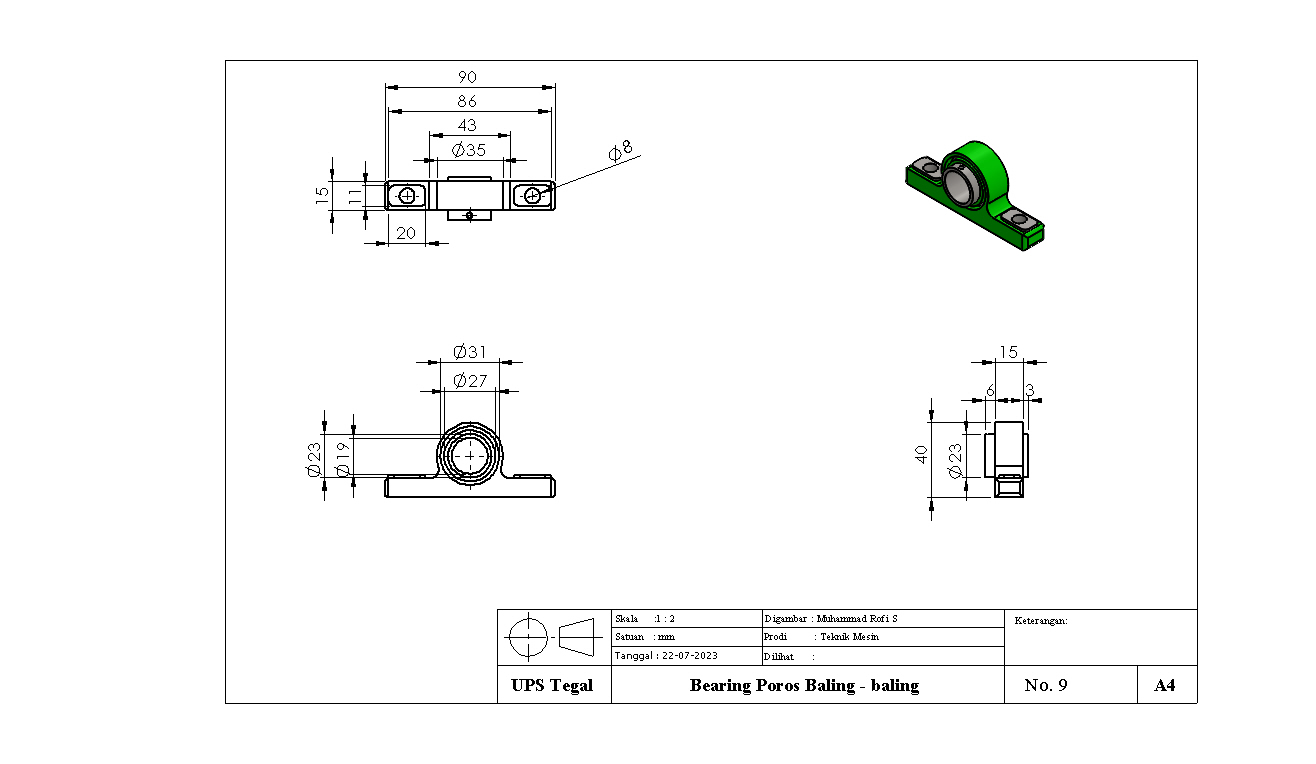 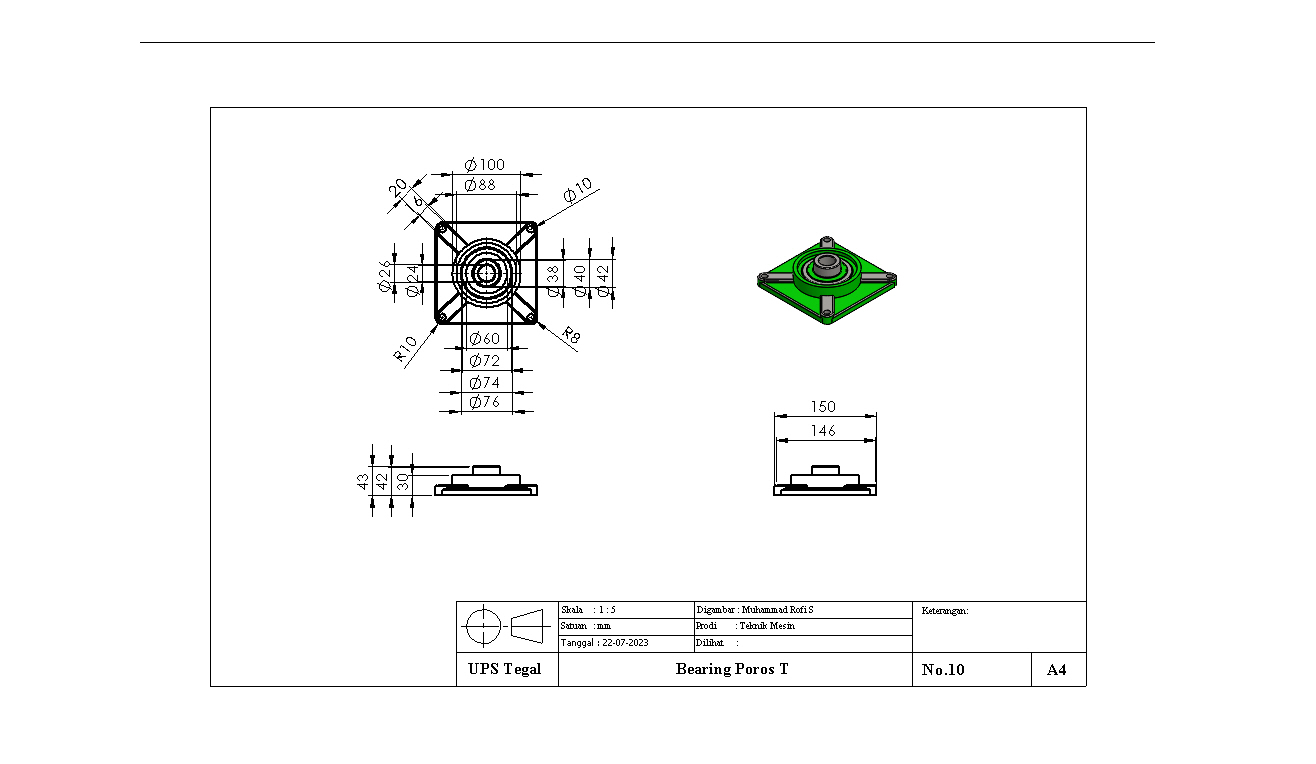 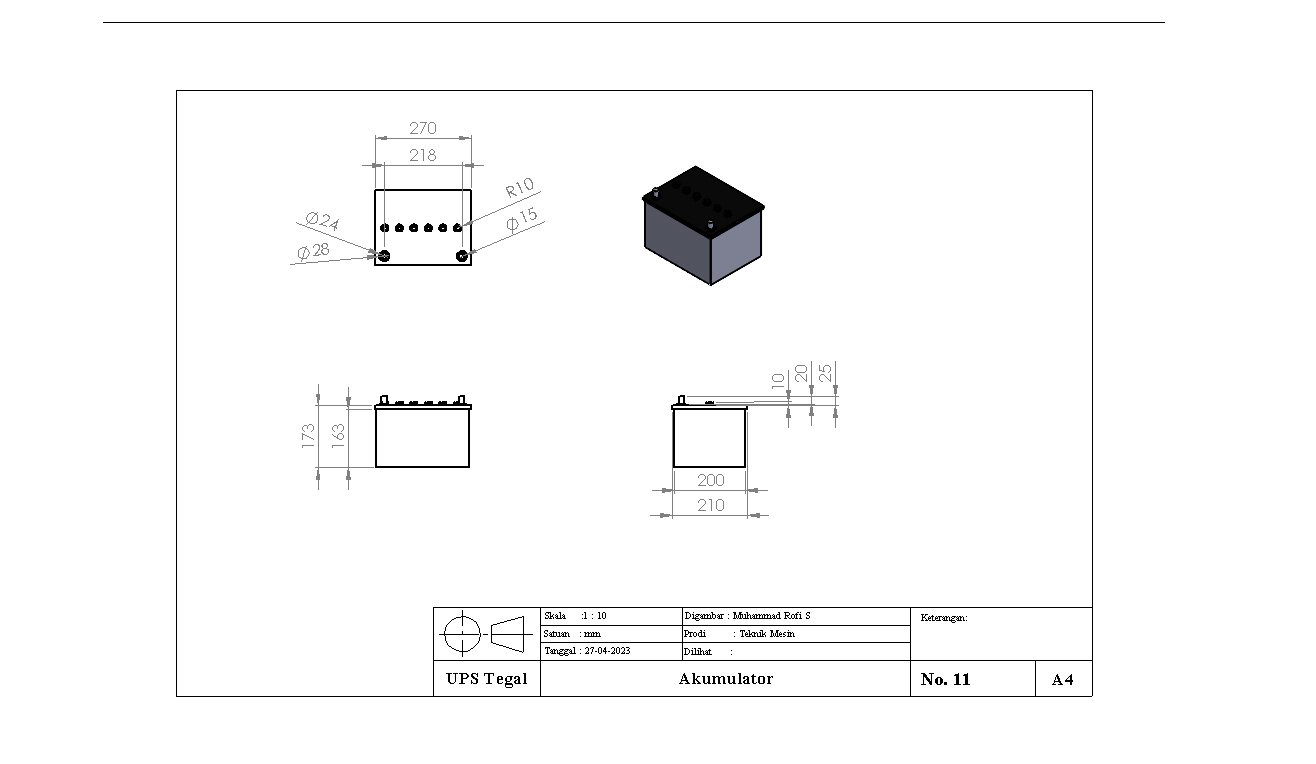 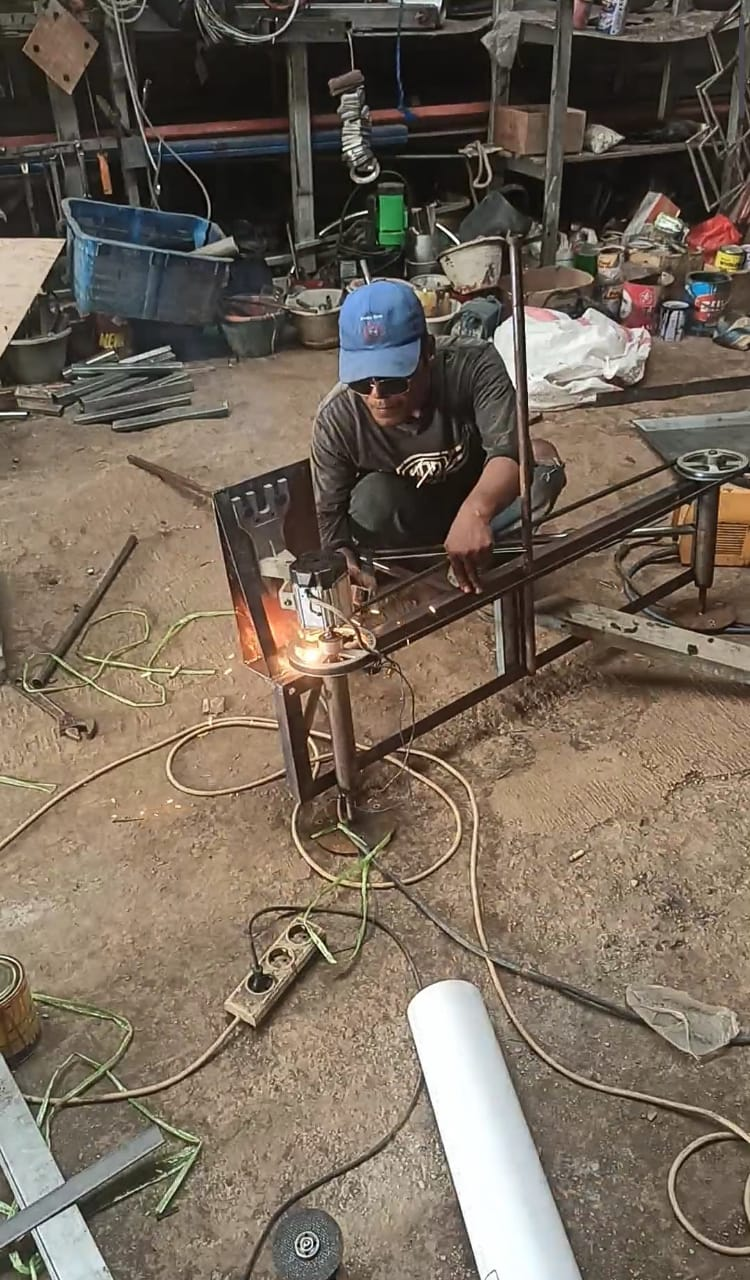 Gambar proses pembuatan alat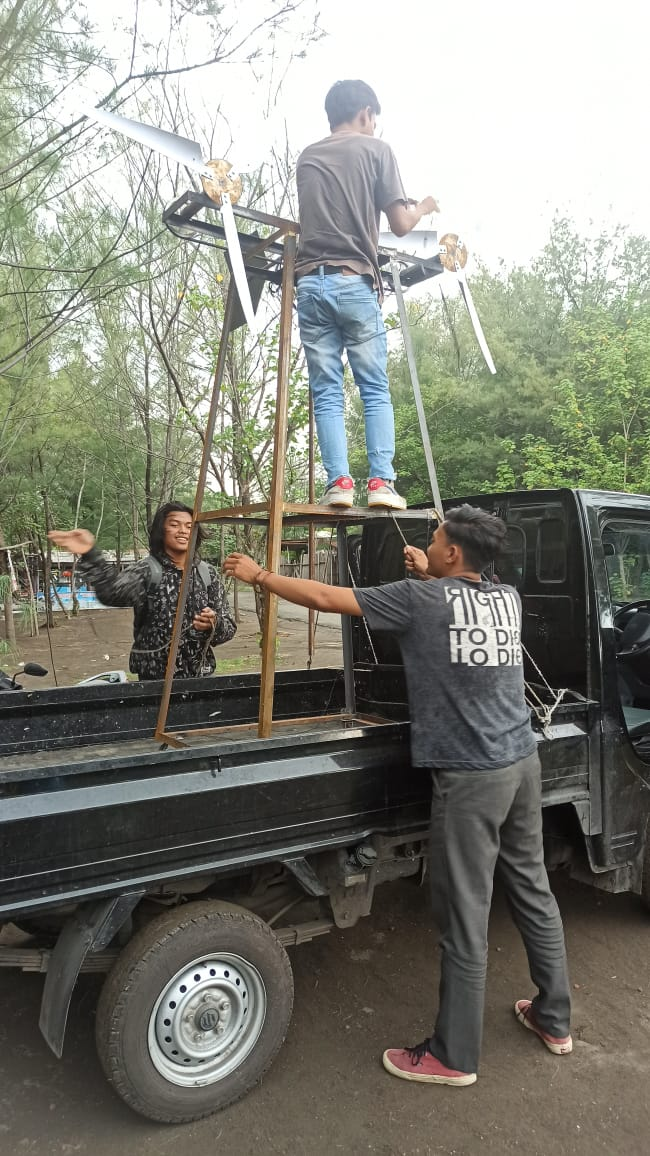 Gambar proses pemindahan alat ke lokasi penelitian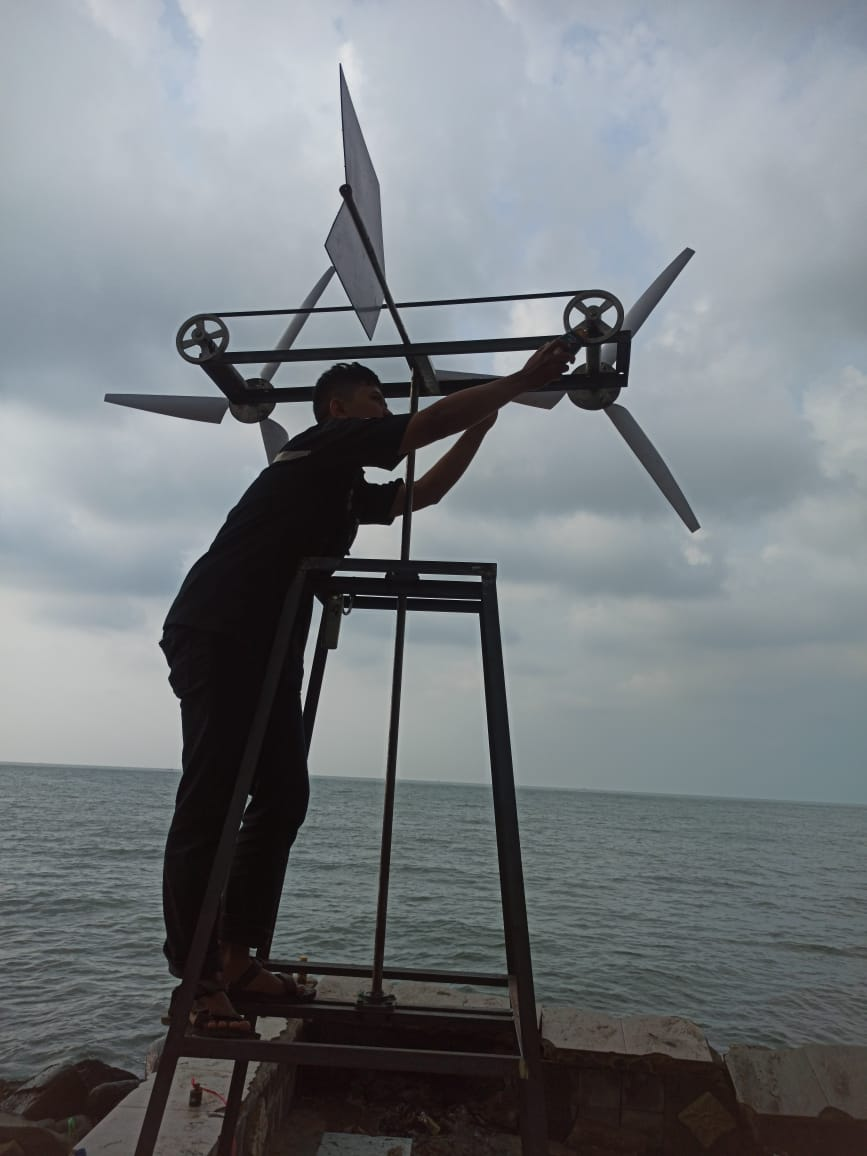 Gambar proses penelitian